COMBRETUM TRUST SCHOOL	Application Form: 2024Please Note: Completion of this form will put your child’s name on a waiting list only. We will then keep in contact with you and let you know if the class is becoming full.If you have already decided that this is the school you wish your child to attend in 2024 and want to guarantee a place you need to:Pay the non-refundable registration feeComplete the more detailed registration form* Interviews are necessary for non-Namibians in all grades and for learners who have been asked to leave previous schools, and for all learners applying for senior grades . Appointments must be made through the school secretary (061 230037 / 081 286 2864) or Email: combretumschool@gmail.comSECTION A: Information about lEARNERSECTION A: Information about lEARNERSECTION A: Information about lEARNERSECTION A: Information about lEARNERSECTION A: Information about lEARNERSECTION A: Information about lEARNERSECTION A: Information about lEARNERSECTION A: Information about lEARNERSECTION A: Information about lEARNERSECTION A: Information about lEARNERSECTION A: Information about lEARNERSECTION A: Information about lEARNERSECTION A: Information about lEARNERSECTION A: Information about lEARNERSECTION A: Information about lEARNERSurnameFirst NamesFirst NamesDate of BirthDate of BirthNationalityGenderGenderGenderGenderCurrentGradeCurrentGradeCurrentGradePresent SchoolGradeApplied forMother TongueOther Languages SpokenOther Languages SpokenDiagnosed Learning DisabilitiesDiagnosed Learning Disabilitiessection b: information about parent/guardiansection b: information about parent/guardiansection b: information about parent/guardiansection b: information about parent/guardiansection b: information about parent/guardiansection b: information about parent/guardiansection b: information about parent/guardiansection b: information about parent/guardiansection b: information about parent/guardiansection b: information about parent/guardiansection b: information about parent/guardiansection b: information about parent/guardiansection b: information about parent/guardiansection b: information about parent/guardiansection b: information about parent/guardianSurnameSurnameSurnameFirst Names:First Names:First Names:First Names:Relationship to learner Relationship to learner Relationship to learner EmployerEmployerEmployerPosition held at workplacePosition held at workplacePosition held at workplacePostal Address Physical AddressPostal Address Physical AddressPostal Address Physical AddressCell Phone NumberCell Phone NumberCell Phone NumberWork Telephone NumberWork Telephone NumberWork Telephone NumberFax NumberFax NumberFax NumberHome (landline) NumberHome (landline) NumberHome (landline) NumberE-mail AddressE-mail AddressE-mail AddressFinally, please let us know how you heard about this schoolFinally, please let us know how you heard about this schoolFinally, please let us know how you heard about this schoolFinally, please let us know how you heard about this schoolFinally, please let us know how you heard about this schoolFinally, please let us know how you heard about this schoolFinally, please let us know how you heard about this schoolFinally, please let us know how you heard about this schoolFinally, please let us know how you heard about this schoolFinally, please let us know how you heard about this schoolFinally, please let us know how you heard about this schoolFinally, please let us know how you heard about this schoolFinally, please let us know how you heard about this schoolFinally, please let us know how you heard about this schoolFinally, please let us know how you heard about this schoolAdvertisementAdvertisementAdvertisementAdvertisementAdvertisementFriend or FamilyFriend or FamilyFriend or FamilyFriend or FamilyFriend or FamilyOtherOtherOtherOtherOtherIf someone recommended us to you, please let us know who this wasIf someone recommended us to you, please let us know who this wasIf someone recommended us to you, please let us know who this wasIf someone recommended us to you, please let us know who this was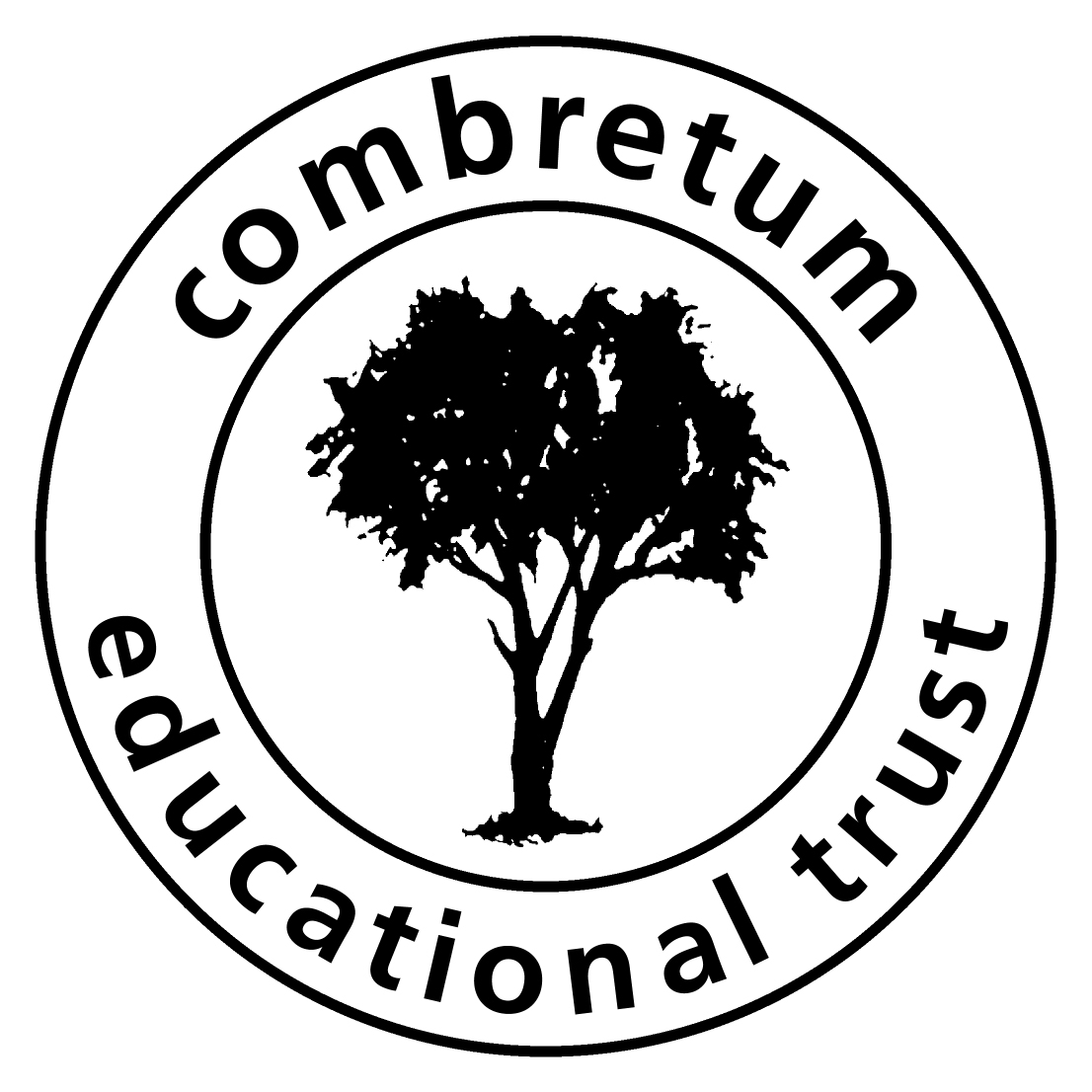 